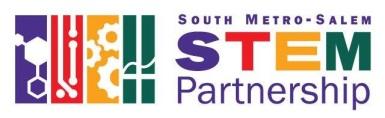 SMSP Attributes for Excellent STEM Teaching and LearningThe following elements were determined by the experience of our regional professional educators and confirmed by research literature as critical for successful STEM learning.SMSP STEM Attributes DescriptionsClassroom characteristics generated by SMSP teachers.Integrates science, technology, engineering, and mathIncludes content/standards and practicesAll four components are embedded in instruction and real world applicationsS-T-E-M components are pointed out when they occurProvided in background knowledgeStudent discussions/journaling on integration of partsUse of tools and instruments – measuring (authentic use of math)Developing models that use all four componentsIncluded in multimedia presentations and directed to authentic audienceCross curricular units and activitiesIntegrate the use of industry standard of technologyWritten reflection making connections to S-T-E-MDevelops communication and literacy skillsScaffold, instruct, supportReading and writing skills needed for class work – connect disciplinesIntentional practiceAcademic vocabularyTeach structure of scientific writingReflection/journaling – document thinkingDefend arguments – claims and evidenceSummarize, describe, compare/contrastCreate a model and explain how it worksThank you letters to partnersPicture books – read and discussCommunicate findings – oral and writtenScientific readings, articlesEngineering notebookWords, images and graphs to instructTalking in class – pair-share, turn and talkResearch: text and web-based while being able to paraphrase to student languageFormal and informal presentations – class, school, partners, publicMultimedia – videos, brochures, postersE-mail – expertsDifferentiating formal and informal audience – purposeConnections to other schoolsGoal settingWriting an reference letterBuild on other’s argumentsCornell notesInterviewsProvides authentic, real-world experiences through contextual learningProject-based learningStudents sharing of their experiences and connectionsStudent defined problems with design for solutionsSchool gardens with farmerRole playBusiness/industry tours – observe industry applicationsCurrent eventsSchool businessCitizen scienceAddress school problems – recycle, school yard, energy usProject focuses on a community issue – students may identifyAgency and nonprofit programs – ODFW, Biz Town, SOLVEObserve or participate in community projects Real world skills – positive relationships, collaboration, active listeningIdentify levels of community – class, school, neighborhood, town, stateHome-based questions/problemsIntegrate economic components – cost effectivenessForms partnership with business, industry, agencies, and nonprofitsLocal community membersExpertsOn-going support - volunteersParentsField tripsUniversitiesInclude in content- career opportunitiesSkype professionalsOpen house for community partnersMentors and InternshipsClass project identifying community partners and career choicesJudges for competitionsModel industry process in the classroomFormer students present to classSTEM nights – family, school, communityCo-teacher or guest teacherGrant writing collaborationProvides career awareness through postsecondary and career relevant connectionsGuest speakers - wide varietyCareer-related videosField trips – universities, industryLiteraturePart of research projectConnect class activities with real world applications Use career connections (salary) in projectsPromote next steps in education needed for connected careersWebsite/technology exploration of careers and postsecondary education – local and globalUse professionals in the classroomPosters in the classroom – universities, community partnersReference to careers and education part of each unit introductionCollaboration with counselorsInternships and mentor programsJob shadowConnect to universities, colleges and technical schoolsCreate a resumeFosters problem-solving, critical thinking, and argumentation skills through inquiry and designOpen-ended projects and activities – student generatedModelsIllustratingCommunication skills – explicit instructionConnect to anchor texts in reading and writingClass/student debates (defend ideas) – supported by evidence Civil argumentationUse growth mindsetTeamwork – discussion and defending of ideasTesting solutions (prototypes) - accept failure and encourage persistenceSupport analysis skillsClass culture of constructive critiquing by students and teacherEvaluation of designs and time for revisionsReflection summary of learning activities– written or oralPhilosophical chair/debateIncludes effective instructional strategies that develop collaboration and teamworkActive listening/participationModel expectations and outcomesTurn and talkTeam roles, contract, rubric – assign and rotate jobs (similar to industry roles)Providing supportive criticism – students and teacherSentence stems/frames for discussion/sharing skillsAccountabilityConflict resolution – social skillsGroup leader and recorder skills supportedDebrief/reflect on group efforts – peer reviewMonitor group dynamics and effectivenessUse SIOP or GLAD strategiesShow connection/examples to the real world of workUses equitable instructional practices that are inclusive to all students regardless of gender, disability, ethnicity, race, language, socioeconomic status, gender identity and sexual orientationIntentionality in all classesPositive teacher-student relationshipsView from various perspectivesBe aware of possible hidden – not obvious- identitiesUse language supports – sentence framesTeach vocabularyAvoid home projects that require unavailable resourcesUse recycled project materialsBuild background – use representative literatureStudents share their connection to the learningPost clear and student-friendly objectivesConsider problems/questions/projects connected to other parts of the worldAssigned roles for all in collaborative groups – student reflection to check inclusivenessIntervene immediately when biases noticed – discuss with class as appropriateBuild an inclusive classroom cultureUse a wide diversity of examples and role modelsTeacher modelingConnect to other schools different from yoursRecruit diverse population for elective classesUses standards-based performance/proficiency assessmentsStandards displayed in classroom and clearly articulated throughoutProvide an exemplar Common formative assessmentsSelf-assessments by studentsContent/skills practice (building in the need to fail and persist)Standards-based rubrics (students practice use beforehand)Revisions allowedFinished product (assistance by community partner)Student/peer reflection and assessment connected to standards and rubricsAuthentic audience for student work (presentations, competitions)Targeted, timely feedbackProficiency-based – can retake until masteryAre the following STEM attributes clearly represented in a unit of study?PresentNot PresentIntegrates Science, Technology, Engineering, and Math.Develops communication and literacy skills.Provides authentic, real-world experiences through contextual learning (may include active citizenship).Forms partnerships with business, industry, agencies, and nonprofits (may occur outside the school).Provides career awareness through postsecondary and career relevant connections.Fosters problem-solving, critical thinking, and argumentation skills through inquiry and design.Includes effective instructional strategies that develop collaboration and teamwork.Uses equitable instructional practices that are inclusive to all students regardless of gender, disability, ethnicity, race, language, socioeconomic status, gender identity and sexual orientation.Uses standards-based performance/proficiency assessments.